Coopertown Track 2019Child’s Name:__________________________________________Child’s Homeroom: ___________________________________I give my son/daughter permission to participate in track for the Spring 2019 season. Track practice will be held on Wednesdays and Thursdays starting April 3rd. I understand that there will be no bus transportation and pick up is promptly at 4:30.  Parent Signature: _____________________________________Please initial one of the following: Parent Contact: Emergency Contact:Important Information: __________________________________________________________________________________________________________________________________________________________________________________________Sportsmanship ContractI hereby agree to the following terms and conditions. I understand that if I fail to meet any of the following I can be dismissed from the track team and will not be allowed to participate in the meet. I will come to practice prepared (workout clothes, sneakers, and water bottle) at least once a week. I will try my best each and every practice, not only at the track meet. I will not speak negatively, and will respect my teammates and coaches. I will only use school appropriate words at practice and at the track meet.  Any use of inappropriate language will result in a reflection sheet and contact home. I will not put my hands on anyone else or fight verbally/physically with my teammates. Student Signature:_____________________________________Parent Signature: _____________________________________Date:__________________ 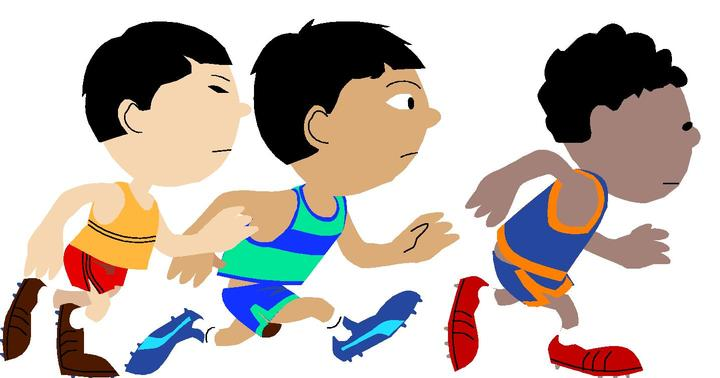 I will be picking up my child from practice.My child will be going home with________________________________________MotherFatherCell PhoneWork PhoneHome Phone#1#2NameCell PhoneWork PhoneHome Phone